Lección 5: Patrones con números pares e imparesBusquemos patrones que ocurren con números pares e impares.Calentamiento: Cuántos ves: Par o impar¿Cuántos ves? ¿Cómo lo sabes?, ¿qué ves?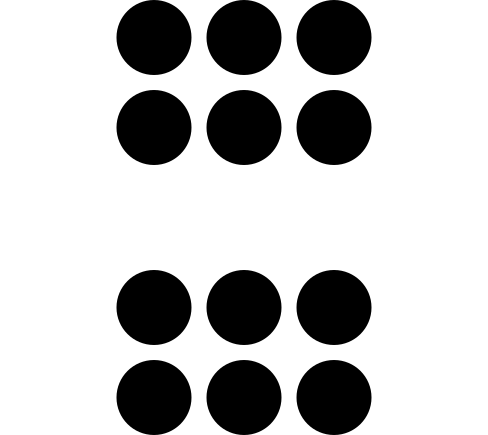 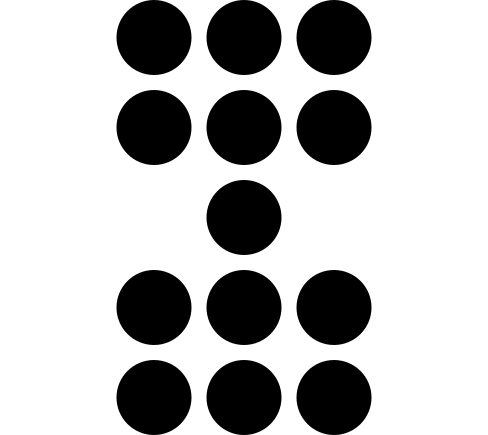 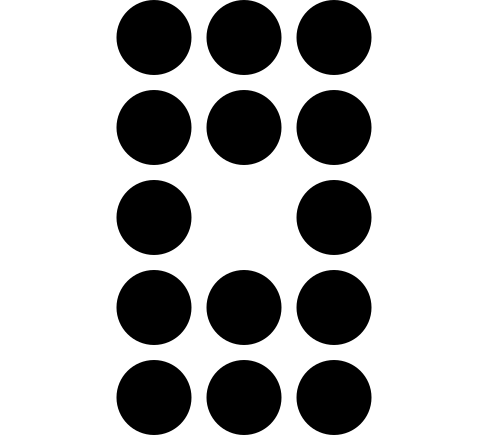 5.1: La rueda de pares e impares¿Qué observaste? ¿Qué te preguntas?5.2: Presto changoEn cada caso, decide si el estudiante tiene un número par o impar de fichas y anótalo en la primera columna de tu hoja de registro. Muestra tu razonamiento y marca tu elección.Completa la columna gris. ¿Sumar 1 cambia el hecho de que el número de fichas sea par o sea impar? Explica.Completa la última columna. ¿Sumar 2 cambia el hecho de que el número de fichas sea par o sea impar? Explica.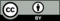 © CC BY 2021 Illustrative Mathematics®